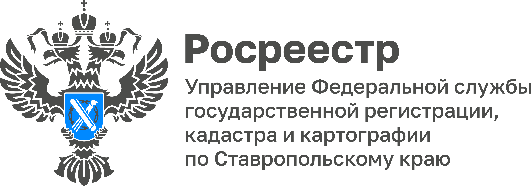 ПРЕСС-РЕЛИЗУправление Росреестра по Ставропольскому краю напоминает об опасности выжигания сухой травянистой растительности, стерни, пожнивных остатков на землях сельскохозяйственного назначения и землях запаса.В рамках осуществления федерального государственного земельного контроля (надзора) Управление на постоянной основе проводит разъяснительную работу по недопущению пожаров.Советуем обратить внимание на несколько простых, но важных требований.Сжигать мусор на землях населенных пунктов разрешается в специально оборудованных местах. Лицо, сжигающее мусор, должно быть обеспечено средствами пожаротушения для локализации и ликвидации горения, а также средством связи для вызова пожарной охраны.Во время сжигания мусора необходимо следить за нераспространением горения за пределы очага до момента прекращения тления.Сжигать мусор на участке запрещено:• если участок расположен на торфяных почвах;• при установлении особого противопожарного режима;• под кронами деревьев хвойных пород;• в емкости, стенки которой имеют огненный сквозной прогар, механические повреждения и иные отверстия;• при увеличении скорости ветра.При сжигании мусора на земельном участке запрещается:• сжигать горючие и легковоспламеняющиеся жидкости (кроме специальных жидкостей для розжига), взрывоопасные вещества, материалы, выделяющие при горении токсичные вещества;• оставлять место очага горения без присмотра до полного прекращения горения (тления);• располагать вблизи очага горения легковоспламеняющиеся, горючие жидкости и материалы.После сжигания мусора место очага горения должно быть засыпано землей, песком, залито водой до полного прекращения горения, тления.Правообладатели земельных участков (собственники, землепользователи, землевладельцы, арендаторы), расположенных в границах населенных пунктов и на территориях общего пользования вне границ населенных пунктов, и правообладатели территорий ведения гражданами садоводства или огородничества для собственных нужд обязаны своевременно убирать мусор, сухую растительность, косить траву. А с наступлением пожароопасного периода необходимо позаботиться об установке на земельном участке емкости с водой или огнетушителя, который следует хранить в соответствии с инструкцией производителя.Не допускается перекрывать проезды для пожарной техники изделиями и предметами, посадкой крупногабаритных деревьев, исключающими или ограничивающими проезд пожарной техники.Обращаем внимание, что с 8 июня 2022 года вступили в силу изменения в Кодекс Российской Федерации об административных правонарушениях, согласно которым значительно увеличены размеры административных штрафов за нарушения в области пожарной безопасности.  Управление Росреестра по Ставропольскому краю обращает внимание, что соблюдение простых правил пожарной безопасности оградит Вас от беды, сохранит имущество и предотвратит гибель людей.